Exercise Airfield WatchTime.  2 x 40 minute periodsPersonnel. 	Cadets.  A minimum of three cadets are needed – if there are six or more, split into teams using separate channels but viewing the same projection (this allows for a competitive element).DS.  At least one CFAV or Cdt SNCO to act as exercise controller (EXCON); as this can be a complex exercise additional DS may be useful.References.  NilDress.  Uniform of the day – if a ‘realistic’ observation post is being used for the exercise then No 3 dress is to be worn Stores.  Preparation.  Erect OP if usedSet up computer and projection, leave on first screen (view of empty airfield)Set up HQ PC, leave on RAF websiteCheck operation of radiosCheck other storesAssign cadets to teams as requiredRevision.  Basic radio procedures, including authenticationBriefObjectives.Increase familiarity with RAF aircraft Practise verbal description of aircraftPractise use of radio procedures, including RSVP and SAD.Situation.You are at an enemy airfield which has captured aircraft parked up around the perimeter.You are equipped with sufficient camouflage and concealment to ensure you are not noticed.You have some high powered binoculars and a radio.Mission.  You are to identify the aircraft types operating from the airbase in order to gather intelligence.Execution.Concept of operations.The observers are to radio back descriptions of the aircraft parked on the perimeter to the controller.  The aircraft are not familiar to you. (For exercise purposes), thus they may not be identified by name by anyone other than the analysts.  As there may be a limited time to view the aircraft, ensure that you note down details of the aircraft as soon as possible before transmitting.The controller will then mark up the status board with your descriptions and try to draw the aircraft for the team of expert defence analysts who will then identify the aircraft and estimate the enemy capability and threat level.Task organisation.OP.  Cadets acting as airfield observersHQ:Cadets acting as controllersCadets acting as defence analysts.Teams will rotate to experience different roles and learn from each other.Administration and logistics.OPAircraft features guideNotepad and penTorchRadioHQWhiteboard and pensPC to show RAF websiteAircraft features guideRadioCommand and signal.  Whichever cadet is acting as net controller is also in charge of the exercise.Radios are to be set to __________Standard squadron callsigns are to be used, appended as follows:Excon	SUNRAYObserver	FOXHOUNDController	ACORNTips.Don’t rush the exercise.  Take your time – speed, accuracy and discipline are important.Remember you don’t want to give away concealment by making too much noise or risk an aircraft leaving on a mission before you have reported the aircraft to the defence analyst cell.Conduct.Appoint personnel and disperse appropriatelyEstablish communicationsAuthenticate (example chart at Appendix 1 to Annex A to Chapter 3)Analysts to interpret information and suggest possible aircraft identification.Startex.  The Exercise controller will announce by radio that the exercise is starting and that the frequency will be in use until further notice.Night-time.  During the presentation, the slides change from day to night, the lights are to be turned off in the OP at this time (cadets use the torch to take and read notes).Endex.  The Exercise controller will announce endex in person or by radio.  Endex will be transmitted by radio announcing that the use of the frequency is ended.Note.  Although 12 aircraft are provided on the slides, the exercise should not be rushed to get through them all.Sample exercise trafficExample exercise layout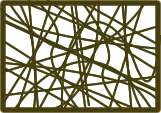 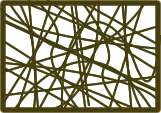 Annex A to Ex AIRFIELD WATCHAircraft recognition featuresWINGS - PLANFORMWINGS - FRONT ELEVATIONAnhedralDihedralHigh-wingMid-wingLow-wingEMPENNAGE (TAIL)Conventional TailT-tailFEATURESWingletsSponsonsENGINE MOUNTINGNacelleFuselageInternalIn-wingComputer and projector, to show the aircraft being ‘reconnoitred’1Radios2 per team, plus 1 for EXCONWhiteboard and pen1 per teamCopies of the aircraft recognition features guide 2 per team (small copies for OP)Authentication sheet2 per teamComputer to show the RAF website (www.raf.mod.uk/aircraft) 1 per teamStores to create an ‘observation post’ (optional)1 per teamTorch1 per teamCadets are to carry notepads and pensSer.(a)Role(b)Example(c)Aircraft WatcherAircraft One Transport Aircraft. Round fuselage. Refuelling probe extending above front cockpit. OK so far OVERControllerRoger so far OVER.(or SAY AGAIN, etc)Aircraft WatcherAircraft One continues. High wing horizontal to fuselage with four propeller engines mounted in pods underneath wing. Large rudder with low mounted tail unit. OK so far OVER.ControllerRoger so far OVER.Aircraft WatcherAircraft One continues. Undercarriage mounted in mid-section blisters. Open loading ramp at rear. Vehicles being loaded.  Description completed at TIME HHMM. Request aircraft identification OVER.ControllerResponse options include…… confirm description of tail fin is….. etc etc. Over…request description of undercarriage OVER.….ROGER WAIT OUT.May request information if want to identify specific Mark of the aircraft.WatcherResponds to requests (if any)ControllerAircraft identification is …. OVERWatcherROGER OUT.Delta-wing(no horizontal stabiliser)Canard(Foreplane)Swept wingsStraight wingsVariable geometryFlying wing